РЕСПУБЛИКА   КАРЕЛИЯКОНТРОЛЬНО-СЧЕТНЫЙ КОМИТЕТ СОРТАВАЛЬСКОГО МУНИЦИПАЛЬНОГО РАЙОНАУТВЕРЖДЕНПриказом Контрольно-счетного комитета СМРот «27» марта 2023г. № 11ОТЧЕТо результатах контрольного мероприятия№ 2                                                                                               дата 27.03.2023г.Наименование (тема) контрольного мероприятия: «Проверка, анализ и оценка законности, целесообразности, обоснованности, своевременности, эффективности и результативности расходов на закупки по планируемым к заключению в 2023 году, заключенным и исполненным в 2022 году контрактам МКУ «Хозяйственная группа».Основание проведения контрольного мероприятия: п.3.1 Плана работы Контрольно-счетного комитета СМР на 2023 год.Цель(и) контрольного мероприятия: Провести анализ и оценить: организацию и процесс использования бюджетных средств начиная с этапа планирования закупок, законность, своевременность, обоснованность, целесообразность расходов на закупки, эффективность и результаты использования бюджетных средств, систему контроля в сфере закупок, осуществляемого заказчиком.Сроки проведения контрольного мероприятия: с «13» февраля 2023г. по «27» марта 2023г.Объекты контрольного мероприятия: МКУ «Хозяйственная группа».Проверяемый период деятельности: 2022 год Исполнитель контрольного мероприятия:Инспектор контрольно-счетного комитета СМР – Мангушева Н.В.;Нормативные документы, использованные в работе: -Гражданский кодекс Российской Федерации;-Бюджетный кодекс Российской Федерации от 31.07.1998г. №145-ФЗ (с изменениями и дополнениями) (далее БК РФ);-Федеральный закон от 06.10.2003 N 131-ФЗ «Об общих принципах организации местного самоуправления в Российской Федерации»;-Федеральный закона от 5 апреля 2013 г. N 44-ФЗ «О контрактной системе в сфере закупок товаров, работ, услуг для обеспечения государственных и муниципальных нужд» (далее 44-ФЗ);-Постановление Правительства Российской Федерации от 30 сентября 2019 г. N 1279 «Об утверждении Положения о порядке формирования, утверждения планов-графиков закупок, внесения изменений в такие планы-графики, размещения планов-графиков закупок в единой информационной системе в сфере закупок, на официальном сайте такой системы в информационно-телекоммуникационной сети «Интернет», об особенностях включения информации в такие планы-графики и планирования закупок заказчиком, осуществляющим деятельность на территории иностранного государства, а также о требованиях к форме планов-графиков закупок»;-Постановление Правительства РФ от 2 сентября 2015 г. N 926 «Об утверждении общих правил определения требований к закупаемым заказчиками отдельным видам товаров, работ, услуг (в том числе предельных цен товаров, работ, услуг);-Постановление Правительства Республики Карелия от 26 мая 2022 г. N 306-П «Об установлении случаев осуществления в 2022 и 2023 годах закупок товаров, работ, услуг у единственного поставщика (подрядчика, исполнителя) в целях обеспечения муниципальных нужд муниципальных районов, муниципальных округов и городских округов в Республике Карелия и порядка их осуществления»; -Распоряжение администрации Сортавальского муниципального района от 29.07.2022г. №74 «Об утверждении Положения о комиссии при администрации Сортавальского муниципального района по согласованию осуществления закупок у единственного поставщика (подрядчика, исполнителя)»;-Распоряжение администрации Сортавальского муниципального района от 02.12.2022г. №814 «Об осуществлении МКУ «Хозяйственная группа» закупки у единственного подрядчика на устройство пристанного поручня на центральной лестнице здания администрации Сортавальского муниципального района по адресу: г. Сортавала, ул. Кирова, д.11»;-Распоряжение администрации Сортавальского муниципального района от 15.12.2022г. №855 «Об осуществлении МКУ «Хозяйственная группа» закупки у единственного подрядчика «Облицовка наружных стен гаража с утеплением»;-Приказ директора МКУ «Хозяйственная группа» от 09.11.2021г. №47 «О назначении должностного лица, ответственного за осуществление закупок (контрактного управляющего).-Распоряжение администрации Сортавальского муниципального района от 03.10.2019 г. №268 (с изменением от 03.10.2019г. №726 и от 09.11.2021г. №677) «О наделении Администрация Сортавальского муниципального района полномочиями по определению поставщиков (подрядчиков, исполнителей) для обеспечения муниципальных нужд Сортавальского муниципального района».-Распоряжение администрации Сортавальского муниципального района от 19.02.2014г. №269 «Об создании единой комиссии по осуществлению закупок для муниципальных нужд администрации Сортавальского муниципального района»;-Распоряжение администрации Сортавальского муниципального района от 07.12.2016г. №1096 «Об утверждении нормативных затрат на обеспечение функций Администрации Сортавальского муниципального района и подведомственных ей казенных учреждений».Оформленные акты, заключения, справки и т.п., использованные в отчете, ознакомление с ними под расписку руководителя или иных должностных лиц проверенных объектов, наличие письменных объяснений, замечаний или возражений и заключение инспектора по ним: Акт проверки МКУ «Хозяйственная группа» от 17.03.2023г. №2 подписан с пояснениями. Неполученные документы из числа затребованных с указанием причин или иные факты, препятствовавшие работе: нетРезультаты контрольного мероприятия (анализ соблюдения нормативных правовых актов, установленные нарушения и недостатки в проверяемой сфере и в деятельности объектов контрольного мероприятия с оценкой ущерба или нарушения): 1.Общая информация.Муниципальное казенное учреждение «Хозяйственная группа» (далее МКУ «Хозяйственная группа») создано в соответствии с Постановлением Главы местного самоуправления муниципального образования города Сортавала №733 от 23.10.2003г. «О создании муниципального учреждения «Хозяйственная группа».Учредителем муниципального казенного учреждения является Администрация Сортавальского муниципального района.МКУ «Хозяйственная группа» действует на основании Устава, утвержденного Распоряжением Администрации Сортавальского муниципального района от 12.09.2011г. №1802. МКУ «Хозяйственная группа» является юридическим лицом, имеет самостоятельный баланс, печать и штамп со своим наименованием, бланки и другие реквизиты.Запись о МКУ «Хозяйственная группа» внесена в Единый государственный реестр юридических лиц 27.10.2003г. за основным государственным регистрационным номером №103001532132. Запись неоднократно корректировалась в связи с регистрацией изменений, вносимых в учредительные документы юридического лица.МКУ «Хозяйственная группа» поставлено на учет в Межрайонной инспекции Федеральной налоговой службы России №5 по Республике Карелия 27.10.2003г. с присвоением ИНН 1007013233, КПП 100701001.Учреждение создано с целью организации обеспечения деятельности Администрации Сортавальского муниципального района. Основными функциями деятельности МКУ «Хозяйственная группа» являются: организация технического обслуживания и технического надзора за зданием администрации Сортавальского муниципального района, организация обеспечения оргтехникой, множительной, электронно-вычислительной и другой техникой, необходимой для деятельности Администрации Сортавальского муниципального района, организация деятельности Единой дежурно-диспетчерской службы Сортавальского муниципального района, прием и обработка сообщений о чрезвычайных ситуациях, анализ, оценка и доведение до служб реагирования, обобщение сводной информации о произошедших чрезвычайных ситуациях и принятых мерах по их ликвидации на территории Сортавальского муниципального района.Проверка осуществлялась путем рассмотрения и анализа предоставленных документов и сведений.2.Наличие, порядок формирования и организация деятельности контрактной службы (назначения контрактного управляющего)Пунктом 2 ст. 38 Закона N 44-ФЗ установлено, что в случае, если совокупный годовой объем закупок заказчика не превышает сто миллионов рублей и у заказчика отсутствует контрактная служба, заказчик назначает должностное лицо, ответственное за осуществление закупки или нескольких закупок, включая исполнение каждого контракта (контрактный управляющий). В соответствии с пунктом 2 ст. 38 Закона N 44-ФЗ, в МКУ «Хозяйственная группа» приказом от 09.11.2021г. №47 должностным лицом, ответственным за осуществление закупок (контрактным управляющим), назначен директор учреждения. Так же к проверке представлена должностная инструкция контрактного управляющего, утвержденная директором учреждения 09.11.2021г.Согласно представленной к проверке должностной инструкции на контрактного управляющего возложено полномочие (разработка плана закупок, осуществление подготовки изменений для внесения в план закупок, размещение в единой информационной системе плана закупок и внесение в него изменений), которое, согласно п.1 ч.4 ст. 38 Федерального закона №44-ФЗ, утратило силу с 01.10.2019г. 3. Наделение уполномоченного органа полномочиями по определению поставщиков (подрядчиков, исполнителей) для обеспечения муниципальных нужд заказчика.Согласно ч.3 ст.26 Федерального закона №44-ФЗ, местной администрацией полномочия по определению поставщиков (подрядчиков, исполнителей), а также полномочия по планированию закупок, заключению муниципальных контрактов, их исполнение, в том числе на приемку поставленных товаров, выполненных работ (их результатов), оказанных услуг, обеспечение их оплаты для муниципальных казенных учреждений могут быть возложены на муниципальный орган.Распоряжением администрации Сортавальского муниципального района от 19.02.2014г. №268 (с изменением от 03.10.2019г. №726 и от 09.11.2021г. №677) Администрация Сортавальского муниципального района наделена полномочиями по определению поставщиков (подрядчиков, исполнителей) для обеспечения муниципальных нужд для заказчика – МКУ «Хозяйственная группа». Этим же распоряжением утвержден Порядок взаимодействия администрации Сортавальского муниципального района и заказчика по определению поставщиков (подрядчиков, исполнителей) для обеспечения муниципальных нужд. Уполномоченным органом, Распоряжением администрации Сортавальского муниципального района от 19.02.2014г. №269, создана единая комиссия по осуществлению закупок для муниципальных нужд администрации Сортавальского муниципального района. Уполномоченный орган наделен полномочиями по определению поставщиков (подрядчиков, исполнителей). Полномочия по планированию закупок, заключению муниципальных контрактов, их исполнение, в том числе на приемку поставленных товаров, выполненных работ (их результатов), оказанных услуг, обеспечение их оплаты, остались за заказчиком.4. Анализ осуществления закупок МКУ «Хозяйственная группа».Согласно ст. 24 Федерального закона № 44-ФЗ заказчики, при осуществлении закупок используют конкурентные способы определения поставщиков, которыми являются конкурсы (открытый конкурс, конкурс с ограниченным участием, двухэтапный конкурс, закрытый конкурс, закрытый конкурс с ограниченным участием, закрытый двухэтапный конкурс), аукционы (аукцион в электронной форме, закрытый аукцион), запрос котировок, запрос предложений или осуществляют закупки у единственного поставщика (подрядчика, исполнителя).Анализ представленных к проверке документов показал, что Муниципальным заказчиком, в проверяемом периоде, закупки осуществлены, как конкурентными способами определения поставщика, так и у единственного поставщика (подрядчика, исполнителя).В качестве конкурентных способов в основном использованы аукционы в электронной форме.4.1 Проверка осуществления закупок конкурентными способами.Электронные аукционы.	Контрольно-счетным комитетом установлено, что электронные аукционы МКУ «Хозяйственная группа» в проверяемом периоде проведены в порядке, установленном Федеральным законом №44-ФЗ и подготовленной документацией к каждому электронному аукциону.В ходе проверки проведения процедуры электронных аукционов установлено:- в соответствии с ч.3 ст. 42 Федерального закона №44-ФЗ, Извещения о проведении электронного аукциона размещаются заказчиком в единой информационной системе не менее чем за семь дней до даты окончания срока подачи заявок на участие в таком аукционе;- в соответствии с ч. 1 ст. 42 Федерального закона №44-ФЗ в Извещениях о проведении электронного аукциона содержится вся необходимая информация;-в Извещениях о проведении электронных аукционов указаны размеры обеспечения исполнения контракта, согласно ч.1 ст.42 Федерального закона №44-ФЗ;- в соответствии с ч. 2 ст. 42 Федерального закона №44-ФЗ извещения об осуществлении закупки, содержат все необходимые электронные документы: (описание объекта закупки, обоснование начальной (максимальной) цены контракта, требования к содержанию, составу заявки на участие в закупке, порядок рассмотрения и оценки заявок на участие в конкурсах, проект контракта);-Обоснование начальной максимальной цены произведено в соответствии со статьей 22 №44-ФЗ;-протокола подведения итогов электронных аукционов опубликованы на сайте в соответствие с ч.6 ст.49 Федерального закона №44-ФЗ и подписаны членами Единой комиссии по осуществлению закупок, состав которой определен уполномоченным органом;-контракты заключены после предоставления участниками закупок, с которыми заключались контракты, обеспечения исполнения контрактов в соответствии со статьей 51 Федерального закона №44-ФЗ; -проверкой не установлено фактов нарушения ст. 103 Федерального закона 44-ФЗ, выразившихся в несвоевременном размещении в единой информационной системе информации о заключении и исполнении муниципальных контрактов:- проверкой не установлено фактов нарушения условий Муниципальных контрактов в части оплаты заказчиком стоимости поставленного товара, оказанных услуг с нарушением предусмотренных сроков.4.2 Проверка осуществления закупок у единственного поставщика (исполнителя, подрядчика)В проверяемом периоде муниципальным заказчиком заключены контракты (договора) на основании п.1, п.4, п.8, п.29 ч. 1 ст. 93 Федерального закона № 44-ФЗ. А также два договора в соответствии с Распоряжениями администрации Сортавальского муниципального района на основании Постановления Правительства Республики Карелия от 26 мая 2022 г. N 306-П «Об установлении случаев осуществления в 2022 и 2023 годах закупок товаров, работ, услуг у единственного поставщика (подрядчика, исполнителя) в целях обеспечения муниципальных нужд муниципальных районов, муниципальных округов и городских округов в Республике Карелия и порядка их осуществления».Сумма общего объема закупок, произведенного на основании части 1 ст. 93 Федерального закона № 44-ФЗ, определена путем суммирования предоставленных к проверке договоров.На основании п. 4 ч. 1 ст. 93 Федерального закона № 44-ФЗ заказчику предоставлено право на осуществление закупки товара, работы, услуги у единственного поставщика (подрядчика, исполнителя) на сумму, не превышающую шестьсот тысяч рублей. При этом годовой объем закупок, которые заказчик вправе осуществить, не должен превышать два миллиона рублей или не должен превышать десять процентов совокупного годового объема закупок заказчика и не должен составлять более чем пятьдесят миллионов рублей. В ходе проверки установлено, что сумма закупки и общий объем закупок, произведенных МКУ «Хозяйственная группа» на основании пункта 4 части 1 ст. 93 Федерального закона № 44-ФЗ, не превышает установленных ограничений.Предметы закупок, произведенных на основании пунктов 1,8,29 части 1 статьи 93 Федерального закона № 44-ФЗ, соответствуют требованиям указанных статей.В единственном случае, в муниципальном контракте с ПАО «Ростелеком» от 03.02.2022г., пункт и часть статьи 93 не указаны. Учитывая, что часть 1 статьи 93 Закона 44-ФЗ содержит 62 случая заключения контракта с единственным поставщиком, то в целях соблюдения правомерности заключения контрактов с единственным поставщиком, Контрольно-счетный комитет Сортавальского муниципального района считает необходимым ссылаться на конкретный пункт части 1 статьи 93 Федерального закона № 44-ФЗ в каждом муниципальном контракте (договоре). В соответствии со статьей 15 Федерального закона от 8 марта 2022 г. N 46-ФЗ «О внесении изменений в отдельные законодательные акты Российской Федерации» установлено, что решением высшего исполнительного органа субъекта Российской Федерации в дополнение к случаям, предусмотренным частью 1 статьи 93 N 44-ФЗ, могут быть установлены иные случаи осуществления закупок товаров, работ, услуг для муниципальных нужд у единственного поставщика (подрядчика, исполнителя) в целях обеспечения муниципальных нужд муниципальных образований, находящихся на его территории.Постановление Правительства Республики Карелия от 26 мая 2022 г. N 306-П «Об установлении случаев осуществления в 2022 и 2023 годах закупок товаров, работ, услуг у единственного поставщика (подрядчика, исполнителя) в целях обеспечения муниципальных нужд муниципальных районов, муниципальных округов и городских округов в Республике Карелия и порядка их осуществления» (далее - Постановление № 306-П) установлено, что по 31 декабря 2023 года включительно, в дополнение к случаям, предусмотренным частью 1 статьи 93 N 44-ФЗ, заказчики вправе осуществить закупку товаров, работ, услуг для обеспечения муниципальных нужд муниципальных районов в Республике Карелия у единственного поставщика (подрядчика, исполнителя) на основании муниципального правового акта администрации муниципального образования. При этом, правовой акт подготавливается в случае если протокол заседания комиссии, образованной администрацией муниципального образования в целях согласования осуществления закупок у единственного поставщика (подрядчика, исполнителя), содержит решение, определяющее конкретную закупку для обеспечения муниципальных нужд, которая может быть осуществлена заказчиком у единственного поставщика (подрядчика, исполнителя).В соответствии с Постановлением № 306-П, на основании решений комиссии при администрации Сортавальского муниципального района по согласованию осуществления закупок у единственного поставщика, оформленных протоколом, Администрацией Сортавальского муниципального района были изданы Распоряжения: «Об осуществлении закупок у единственного подрядчика работ по устройству пристенного поручня» и «Об осуществлении закупок у единственного подрядчика работ по облицовке наружных стен гаража с утеплением». В указанных выше Распоряжениях администрации определен предмет контрактов, срок, на который заключается контракт, обязанность единственного поставщика (подрядчика, исполнителя) исполнить свои обязательства по контракту лично, а также обязанность заказчика установить требование обеспечения исполнения контракта.В проверяемом периоде МКУ «Хозяйственная группа» были заключены два контракта с единственным поставщиком, на основании Распоряжений Администрации Сортавальского муниципального района на общую сумму 262,69 тыс. руб. Предмет контрактов соответствует предметам, указанным в Распоряжениях администрации, срок на который заключены контракты не превышает предельный срок, указанный в Распоряжениях администрации, в заключенных контрактах присутствует условие исполнить свои обязательства по контракту лично, установлен размер обеспечения исполнения контрактов. При выборочной проверке контрактов (договоров), заключенных с единственным поставщиком в части соблюдения условий оплаты установлено, что Муниципальным заказчиком нарушались сроки оплаты, установленные контрактами (договорами). Так, пунктом 5.1 Договора №б/н от 17 01.22 года с ООО «Нико+», на закупку лака паркетного, определено, что расчет за товар производится не позднее 5 дней с момента отгрузки товара со с клада продавца. За момент отгрузки принимается дата, указанная товарно-транспортной накладной. Товарно-транспортная накладная №ЦБ1 датирована 18.01.2022г., оплата произведена 02.02.2022г., то есть с нарушением сроков оплаты. По муниципальному контракту №1 от 12.01.2022г на поставку канцелярской продукции с ООО «Форевер», п. 4.2 определено, что покупатель обязуется оплатить товар в течении пяти дней с момента подписания акта выполненных работ. Акт приема-передачи №002 подписан 12.01.2022г. оплата произведена 27.01.2022г., то есть с нарушением сроков оплаты. По договору поставки №б/н от 16.02.2022г на поставку оборудования с ООО «Сити -Сервис», п. 4.2 определено, что покупатель обязуется оплатить товар в течении пяти банковских дней с момента получения товарной накладной. Товарная накладная №14 подписана 16.02.2022г. оплата произведена 10.03.2022г., то есть с нарушением сроков оплаты. Пунктом 4.8 Договора №98-543 от 05.04.22 года с ООО «Инфолайф», на закупку программных продуктов определено, что расчет производится не позднее 5 банковских дней с момента подписания акта оказания услуг. Акт на передачу прав подписан 05.04.2022г., оплата произведена 07.06.2022г., то есть с нарушением сроков оплаты.Согласно п.5 ст.34 Федерального закона № 44-ФЗ, в случае просрочки исполнения заказчиком обязательств, предусмотренных контрактом, а также в иных случаях неисполнения или ненадлежащего исполнения заказчиком обязательств, предусмотренных контрактом, поставщик (подрядчик, исполнитель) вправе потребовать уплаты неустоек (штрафов, пеней). Таким образом, при несоблюдении сроков оплаты контрактов, бюджет Сортавальского муниципального района мог понести дополнительные расходы в части оплаты штрафов и пеней. В проверяемом периоде претензии по уплате неустоек по просрочкам исполнения заказчиком обязательств, предусмотренных контрактами, к МКУ Хозяйственная группа» поставщиками не предъявлялись.Согласно части 4 статьи 93 Закона N 44-ФЗ, с 01.01.2022 года при закупке у единственного контрагента, заказчик должен определять цену контракта, заключаемого с единственным контрагентом, в соответствии с Законом N 44-ФЗ. Следовательно, при определении цены контракта, заключаемого с единственным контрагентом, нужно использовать ст.22 Закона N 44-ФЗ. При этом включать в контракт обоснование его цены, в случаях осуществления закупок на основании пунктов 1,4,8,29 части 1 статьи 93 Закона N 44-ФЗ, не требуется. В ходе контрольного мероприятия не представлено документального подтверждения определения цены контрактов, заключенных с единственным поставщиком в соответствии со ст. 22 Закона N 44-ФЗ.Таким образом, в нарушение части 4 статьи 93 Закона N 44-ФЗ, при закупке у единственного контрагента в проверяемом периоде, муниципальный заказчик МКУ «Хозяйственная группа» не определял цену контракта, заключаемого с единственным контрагентом, в соответствии со ст. 22 Закона N 44-ФЗ (документальное подтверждение не представлено).5. Анализ реализации МКУ «Хозяйственная группа» положений ч.2 ст. 72 БК РФСогласно ст.16 Федерального закона №44-ФЗ, планирование закупок осуществляется посредством формирования, утверждения и ведения планов-графиков, требования к форме которых, порядок формирования, утверждения внесения изменений и размещения в единой информационной системе устанавливаются Правительством Российской Федерации. Закупки, не предусмотренные планами-графиками, не могут быть осуществлены. Положение о порядке формирования, утверждения планов-графиков закупок, внесения изменений в такие планы-графики, размещения планов-графиков закупок в единой информационной системе в сфере закупок, об особенностях включения информации в такие планы-графики и о требованиях к форме планов-графиков закупок утверждено Постановлением Правительства Российской Федерации от 30 сентября 2019 г. N 1279. (Постановление №1279)План-график закупки должен формироваться муниципальным заказчиком в процессе составления и рассмотрения проектов и утверждаться в течение десяти рабочих дней после доведения до муниципального заказчика объема прав в денежном выражении на принятие и (или) исполнение обязательств в соответствии с бюджетным законодательством Российской Федерации. (ч. 6 ст. 16 Закона № 44-ФЗ, п. 12 Постановления № 1279). План-график должен формироваться в форме электронного документа и утверждается посредством подписания усиленной квалифицированной электронной подписью лица, имеющего право действовать от имени заказчика. (п. 3 Постановления № 1279).В ходе контрольного мероприятия была исследована информация, содержащаяся на официальном сайте единой информационной системы в информационно-телекоммуникационной сети «Интернет» - www.zakupki.gov.ru (далее – официальный сайт). Согласно представленному к проверке Приложению №5 «Лимиты бюджетных обязательств» к Порядку составления и ведения бюджетной росписи главных распорядителей, объем прав в денежном измерении на принятие и (или) исполнение обязательств, доведен до МКУ «Хозяйственная группа» 10.12.2021г, а План-график на 2022 год (версия 0), размещенный на официальном сайте 11.01.2022г. утвержден (подписан усиленной квалифицированной электронной подписью директора) 11.01.2022г., что является нарушением ч.6 ст.16 Федерального закона №44-ФЗ и п. 12 Постановления № 1279 (10 рабочих дней после доведения до муниципального заказчика объема прав в денежном выражении на принятие и (или) исполнение обязательств в соответствии с бюджетным законодательством Российской Федерации). Согласно представленных пояснений, нарушение произошло в результате технического сбоя в Единой информационной системе.В соответствии с ч. 5 ст. 16 Федерального Закона N 44-ФЗ, план – график МКУ «Хозяйственная группа» утвержден на три года, на очередной финансовый год и два плановых периода. В силу ч.9 ст. 16 Федерального Закона 44-ФЗ, внесение изменений в план-график может осуществляться не позднее чем за один день до дня размещения в единой информационной системе извещения об осуществлении соответствующей закупки или направления приглашения принять участие в определении поставщика (подрядчика, исполнителя) закрытым способом, либо в случае заключения контракта с единственным поставщиком (подрядчиком, исполнителем) в соответствии с частью 1 статьи 93 настоящего Федерального закона - не позднее чем за один день до дня заключения контракта.При сопоставлении информации, содержащейся в Реестре контрактов, заключенных в 2022 году конкурентным способом с информацией, содержащейся в Плане-графике, выявлено, что объем средств по муниципальным контрактам, заключенным конкурентным способом, соответствует объему средств, отраженному в Плане-графике и оплачивался в пределах лимитов бюджетных обязательств, что соответствует требованиям ч.2 ст. 72 БК РФ.Положениями ст. 73 Бюджетного кодекса Российской Федерации предусмотрено, что получатели бюджетных средств обязаны вести реестры закупок, осуществленных без заключения государственных или муниципальных контрактов. Согласно пункта 2 статьи 73 Бюджетного кодекса Российской Федерации, реестры закупок, осуществленных без заключения государственных или муниципальных контрактов, должны содержать следующие сведения: краткое наименование закупаемых товаров, работ и услуг, наименование и местонахождение поставщиков, подрядчиков и исполнителей услуг, цена и дата закупки.Проверке представлен Реестр закупок, осуществленных без заключения муниципальных контрактов на 2022 год. В нарушение п.2 статьи 73 БК РФ, Реестр закупок МКУ «Хозяйственная группа» за 2022 год не содержит краткого наименования закупаемых товаров, работ и услуг, местонахождения поставщиков, подрядчиков и исполнителей услуг, цену закупки.При сопоставлении информации, содержащейся в представленных к проверке договорах, заключенных с единственным поставщиком в 2022 году с информацией, содержащейся в Плане-графике на 2022 год, выявлено, что годовой объем закупок у единственного поставщика, в соответствии с частью 1 статьи 93 Федерального закона №44-ФЗ не превышает объем, утвержденный в Плане-графике. Контракты с единственным поставщиком заключены в соответствии с Планом-графиком на 2022 год и оплачивались в пределах лимитов бюджетных обязательств, что соответствует требованиям ч.2 ст. 72 БК РФ.6. Анализ документов, регламентирующих проведение экспертизы результатов, предусмотренных контрактомСогласно ч. 3 ст. 94 Федерального закона № 44-ФЗ, для проверки предоставленных поставщиком (подрядчиком, исполнителем) результатов, предусмотренных контрактом, в части их соответствия условиям контракта, заказчик обязан провести экспертизу. Экспертиза результатов, предусмотренных контрактом, может проводиться заказчиком своими силами или к ее проведению могут привлекаться эксперты, экспертные организации. В проверяемом периоде, для проведения экспертизы работ, связанных с текущим ремонтом, привлекались экспертные организации.Также, экспертиза результатов, предусмотренных контрактом, в части их соответствия условиям контракта заказчиком производилась собственными силами. Результатом внутренней экспертизы силами заказчика, явились подписанные уполномоченным лицом, акты выполненных работ, акты оказанных услуг, товарные накладные. Полномочия, по проведению внутренней экспертизы силами заказчика, возложены в соответствии с Приказом №47 от 09.11.2021г. на руководителя учреждения.7. Проверка соблюдения принципа открытости и прозрачностиСогласно п. 2 ст. 3 Федерального закона № 44-ФЗ, определение поставщика (подрядчика, исполнителя) – это совокупность действий, которые осуществляются заказчиками в порядке, установленном Федеральным законом № 44-ФЗ, начиная с размещения извещения об осуществлении закупки товара, работы, услуги для обеспечения государственных нужд (федеральных нужд, нужд субъекта Российской Федерации) или муниципальных нужд и завершаются заключением контракта.В соответствии со ст. 7 Федерального закона № 44-ФЗ, должен быть обеспечен свободный и безвозмездный доступ к информации о контрактной системе в сфере закупок. Открытость и прозрачность информации обеспечиваются, в частности, путем ее размещения в единой информационной системе. Информация, размещенная в единой информационной системе, должна быть полной и достоверной.В ходе проведения контрольного мероприятия не установлены факты не размещения Заказчиком информации на официальном сайте. Таким образом, МКУ «Хозяйственная группа» соблюден принцип открытости и прозрачности, установленный ст. 7 Федерального закона № 44-ФЗ.8. Анализ и оценка результативности расходов Муниципального заказчика.Контрольно-счетным комитетом проведен анализ и оценка результативности расходов Муниципального заказчика на закупки, которые должны осуществляться с учетом соблюдения принципа ответственности за результативность обеспечения муниципальных нужд, эффективность осуществления закупок, установленного ст. 12 Федерального закона № 44-ФЗ, согласно которому юридические лица при планировании и осуществлении закупок должны исходить из необходимости достижения заданных результатов обеспечения государственных и муниципальных нужд. По итогам проведенного анализа установлено, что планирование и осуществление закупок производилось в целях исполнения функций и полномочий, определенных Уставом учреждения.При рассмотрении планирования и осуществления закупок, в ходе проведения контрольного мероприятия установлено, что мероприятия исполняются путем заключения контрактов (договоров) как конкурентными способами определения поставщика, так и с единственным поставщиком (подрядчиком, исполнителем) в соответствии со ст.12 Федерального закона № 44-ФЗ. Закупки у единственного поставщика осуществлены на основании ч. 1 ст. 93 Федерального закона № 44-ФЗ и не превышают суммы закупок, указанные по соответствующим строкам плана – графика. 	В ходе установления обоснованности и законности выбора способа определения поставщика (подрядчика, исполнителя) при закупке у единственного поставщика (подрядчика, исполнителя) и конкурентными способами, нарушений не установлено.Количество муниципальных контрактов, заключенных конкурентным способом в 2022 году составило 10 на сумму 2 863,44 тыс. руб. или 15% от общего количества заключенных контрактов. Доля закупок, осуществленных конкурентными способами определения поставщика в 2022 году составила 45% от общего количества заключенных контрактов.Сумма экономии бюджетных средств в процессе определения поставщиков (исполнителей, подрядчиков), в результате проведения конкурентных процедур в 2022 году, составила 692,30 тыс. руб. Основная сумма экономии, полученная в 2022 году, в результате проведения электронного аукциона на работы по огнезащите кровли в здании администрации Сортавальского муниципального района по адресу: г. Сортавала, ул. Кирова, д.11, составила 531,07 тыс. руб. В ходе аудита муниципальных контрактов (договоров), заключенных администрацией МКУ «Хозяйственная группа» в проверяемом периоде с единственными поставщиками (подрядчиками, исполнителями), установлено, что данные контракты (договоры) были заключены по тем основаниям ч. 1 ст.93 Федерального закона № 44-ФЗ, по которым включение в контракт обоснование цены контракта не требуется, но в соответствии с ч. 4 ст. 93 Закона N 44-ФЗ имеется обязанность определять цену контракта, заключаемого с единственным контрагентом, в соответствии со статьей 22 Закона N 44-ФЗ. Кроме того, в целях соблюдения принципа, заложенного в ст. 34 Бюджетного кодекса Российской Федерации, Заказчик постоянно должен вести поиск новых поставщиков с целью определения поставщиков (подрядчиков) с наиболее эффективным предложением, т.е. предложение товара (работ, услуг) лучшего качества, за ту же цену или равного качества, но за меньшую цену. Документального подтверждения обоснования цены контрактов, заключенных в проверяемом периоде с единственным контрагентом в соответствии со статьей 22 Закона N 44-ФЗ и иных документов, подтверждающих исследование рынка к проверке не представлено. Таким образом, при осуществлении закупок у единственного поставщика (в случаях отсутствия обоснования цены) не соблюден принцип, заложенный в ст. 34 Бюджетного кодекса Российской Федерации.9. Анализ обоснованности закупокСогласно ч.1, ст.18 Федерального закона 44-ФЗ, обоснованной признается закупка, осуществляемая в соответствии с положениями статей 19 и 22 Федерального закона 44-ФЗ. 9.1. Анализ соблюдения статьи 19 Федерального закона №44-ФЗВ соответствии с ч.5 статьи 19 Федерального закона №44-ФЗ, Администрацией Сортавальского муниципального района Распоряжением от 07.12.2016г. №1096, были утверждены нормативные затраты на обеспечение функций Администрации Сортавальского муниципального района и подведомственных ей казенных учреждений.В проверяемом периоде осуществление закупок производилось с учетом утвержденных Администрацией Сортавальского муниципального района, нормативных затрат.9.2. Анализ соблюдения статьи 22 Федерального закона №44-ФЗНачальная (максимальная) цена контрактов, заключенных конкурентным способом определена и обоснована заказчиком методами, предусмотренными статьей 22 Федерального закона 44-ФЗ. В ходе проверке выявлено, что цена контрактов, заключенных с единственным контрагентом на основании п.4 части первой статьи 93 Закона N 44-ФЗ определена не в соответствии со ст. 22 Закона N 44-ФЗ (документальное подтверждение не представлено).Таким образом, исходя из положений ч.1, ст.18 Федерального закона 44-ФЗ, закупки, произведенные у единственного поставщика (на основании п.4 части первой статьи 93 Закона N 44-ФЗ), не имеющие обоснования начальной максимальной цены контракта, в соответствии со статей 22 Федерального закона 44-ФЗ, являются необоснованными.10.Проверка законности, целесообразности, обоснованности и своевременности планирования расходов на закупки МКУ «Хозяйственная группа» на 2023 год.Согласно п.1 статьи 174.2 БК РФ, планирование бюджетных ассигнований осуществляется в порядке и в соответствии с методикой, устанавливаемой финансовым органом. Приказом Финансового управления Сортавальского муниципального района от 21.08.2019г. №108-ФУ, утвержден Порядок планирования бюджетных ассигнований бюджета Сортавальского муниципального района на очередной финансовый год и на плановый период и Методика планирования бюджетных ассигнований на исполнение расходных обязательств Сортавальского муниципального района (далее- Порядок планирования бюджетных ассигнований и Методика планирования бюджетных ассигнований). В соответствии с п. б. части 4 Методики планирования бюджетных ассигнований, объем бюджетных ассигнований на закупку товаров, работ, услуг для обеспечения муниципальных нужд, должен рассчитываться нормативным методом.Согласно пункту 6 Порядка планирования бюджетных ассигнований, расчет бюджетных ассигнований на закупку товаров, работ и услуг для обеспечения муниципальных нужд должен производится по форме согласно приложению 7 к Порядку планирования бюджетных ассигнований;Проверке представлена таблица «Объем бюджетных ассигнований на закупку товаров, работ и услуг для обеспечения муниципальных нужд на 2023 финансовый год и на плановый период 2024 и 2025 годов МКУ «Хозяйственная группа», составленная по форме согласно приложению №7 к Порядку планирования бюджетных ассигнований. Согласно данным таблицы, объем бюджетных ассигнований на закупку на 2023 год составляет 6 458,5 тыс. руб.В качестве обоснования к Таблице «Объем бюджетных ассигнований на закупку» к проверке представлены «Расшифровки расчетов», произведенные в разрезе стаей расходов. Согласно представленных к проверке «Расшифровок расчетов» для планирования расходов на закупки на 2023 год был использован метод индексации. То есть, расчет объема бюджетных ассигнований на 2023 год произведен путем индексации объема бюджетных ассигнований текущего (отчетного) финансового года на уровень инфляции, что противоречит требованиям пункта б. части 4 Методики планирования бюджетных ассигнований, согласно которой, объем бюджетных ассигнований на закупку товаров, работ, услуг для обеспечения муниципальных нужд должен рассчитываться нормативным методом.Согласно представленному к проверке документу по доведению лимитов бюджетных обязательств, составленному по форме Приложения №5 к Порядку составления и ведения бюджетной росписи главных распорядителей, объем прав в денежном измерение на принятие и (или) исполнение обязательств на 2023 год доведен до МКУ «Хозяйственная группа» 22.12.2022 г, а План-график МКУ «Хозяйственная группа» на 2023 год (версия 0) размещен на официальном сайте и утвержден (подписания усиленной квалифицированной электронной подписью  директора) 09.01.2023г., что соответствует требованиям ч.6 ст.16 Федерального закона №44-ФЗ и п.12 Постановления № 1279.Объем, утвержденных в Бюджетной смете лимитов бюджетных обязательств на 2023 год на закупки, не превышает объем лимитов бюджетных обязательств. Неотъемлемой частью бюджетной сметы является обоснование бюджетных ассигнований на закупки, произведенные нормативным методом, что соответствует требованиям Методики планирования бюджетных ассигнований.11.Проверка отражения операций связанных с осуществлением закупок в бухгалтерском учете и отчетностиПри проверке отражения на счетах бухгалтерского учета операций по принятию бюджетных и денежных обязательств по муниципальным контрактам, а также операций по учету расчетов, произведенных в рамках исполнения муниципальных контрактов, нарушений не установлено.При сопоставлении общей суммы, размещенных в единой информационной системе извещений об осуществлении закупок с использованием конкурентных способов определения поставщиков, подрядчиков, исполнителей (по начальной (максимальной) цене), с кредитовым оборотом по счету 502.17, отраженном в главной книге учреждения, установлено расхождение.Согласно пункта 141. Инструкции 157н, по кредиту счета 050207000 должны отражаться суммы бюджетных обязательств, принимаемых при размещении в единой информационной системе извещений об осуществлении закупок с использованием конкурентных способов определения поставщиков (подрядчиков, исполнителей) в размере начальной (максимальной) цены контракта.Так, по данным главной книги за 2022 год, общая сумма размещенных в единой информационной системе извещений об осуществлении закупок с использованием конкурентных способов определения поставщиков составляет 3 555,74 руб. тыс. руб., кредитовый оборот по счету 502.17 составляет 3 441,05 тыс. руб. Расхождение составляет 114,69 тыс. руб.В нарушение пункта 170.2. Инструкции о порядке составления и представления годовой, квартальной и месячной отчетности об исполнении бюджетов бюджетной системы Российской Федерации, утвержденной Приказом Минфина РФ от 28 декабря 2010 г. N 191 н, Сведения о принятых и неисполненных обязательствах получателя бюджетных средств (ф.0503175) (в разделе 4 которой должна отражаться аналитическая информация об экономии при заключении муниципальных контрактов с применением конкурентных способов) в составе годовой отчетности за 2022 год в Контрольно-счетный комитет не представлена.12.ВыводыОбъем проверенных средств составляет 10 283,88 тыс. руб.Согласно представленной к проверке должностной инструкции, на контрактного управляющего возложено полномочие (разработка плана закупок, осуществление подготовки изменений для внесения в план закупок, размещение в единой информационной системе плана закупок и внесение в него изменений), которое, согласно п.1 ч.4 ст. 38 Федерального закона №44-ФЗ, утратило силу с 01.10.2019г. Согласно представленному к проверке документу по доведению лимитов бюджетных обязательств, оформленному по форме Приложению №5 к Порядку составления и ведения бюджетной росписи главных распорядителей, объем прав в денежном измерение на принятие и (или) исполнение обязательств на 2022 год доведен до МКУ «Хозяйственная группа» 10.12.2021г, а План-график на 2022 год (версия 0), размещенный на официальном сайте 11.01.2022г., утвержден (подписан усиленной квалифицированной электронной подписью директора) 11.01.2022г., что является нарушением ч.6 ст.16 Федерального закона №44-ФЗ и п. 12 Постановления № 1279 (10 рабочих дней после доведения до муниципального заказчика объема прав в денежном выражении на принятие и (или) исполнение обязательств в соответствии с бюджетным законодательством Российской Федерации).В нарушение п.2 статьи 73 БК РФ, Реестр закупок МКУ «Хозяйственная группа» за 2022 год не содержит краткого наименования закупаемых товаров, работ и услуг, местонахождения поставщиков, подрядчиков и исполнителей услуг, цену закупки.В муниципальном контракте с ПАО «Ростелеком» от 03.02.2022г., пункт и часть статьи 93 не указаны. Учитывая, что часть 1 статьи 93 Закона 44-ФЗ содержит 62 случая заключения контракта с единственным поставщиком, то в целях соблюдения правомерности заключения контрактов с единственным поставщиком, Контрольно-счетный комитет Сортавальского муниципального района считает необходимым ссылаться на конкретный пункт части 1 статьи 93 Федерального закона № 44-ФЗ в каждом муниципальном контракте (договоре). При выборочной проверке контрактов (договоров), заключенных с единственным поставщиком в части соблюдения условий оплаты установлено, что Муниципальным заказчиком нарушались сроки оплаты, установленные контрактами (договорами). Согласно п.5 ст.34 Федерального закона № 44-ФЗ в случае просрочки исполнения заказчиком обязательств, предусмотренных контрактом, а также в иных случаях неисполнения или ненадлежащего исполнения заказчиком обязательств, предусмотренных контрактом, поставщик (подрядчик, исполнитель) вправе потребовать уплаты неустоек (штрафов, пеней). Таким образом, при несоблюдении сроком оплаты контрактов бюджет Сортавальского муниципального района мог понести дополнительные расходы в части оплаты штрафов и пеней. Кроме того, за нарушение срока оплаты товаров (работ, услуг) при осуществлении закупок для обеспечения муниципальных нужд, статьей 7.32.5 КоАП РФ предусмотрена административная ответственность.В нарушение части 4 статьи 93 Закона N 44-ФЗ, при закупке у единственного контрагента (на основании п.4 ч. 1 ст. 93 Закона N 44-ФЗ) в проверяемом периоде МКУ «Хозяйственная группа» не определяло цену контракта, в соответствии со ст. 22 Закона N 44-ФЗ (документальное подтверждение не представлено).В целях соблюдения принципа, заложенного в ст. 34 Бюджетного кодекса Российской Федерации, заказчик постоянно должен вести поиск новых поставщиков с целью определения поставщиков (подрядчиков) с наиболее эффективным предложением, т.е. предложение товара (работ, услуг) лучшего качества, за ту же цену или равного качества, но за меньшую цену. При осуществлении закупок у единственного поставщика не соблюден принцип, заложенный в ст. 34 Бюджетного кодекса Российской Федерации.Расчет объема бюджетных ассигнований на 2023 год произведен путем индексации на уровень инфляции объема бюджетных ассигнований текущего (отчетного) финансового года, что противоречит пункту п. б. части 4 Методики планирования бюджетных ассигнований.При сопоставлении общей суммы, размещенных в единой информационной системе извещений об осуществлении закупок с использованием конкурентных способов определения поставщиков, подрядчиков, исполнителей (по начальной (максимальной) цене), с кредитовым оборотом по счету 502.17, отраженном в главной книге учреждения, установлено расхождение. Так, по данным главной книги за 2022 год, общая сумма размещенных в единой информационной системе извещений об осуществлении закупок с использованием конкурентных способов определения поставщиков составляет 3 555,74 руб. тыс. руб., кредитовый оборот по счету 502.17 составляет 3 441,05. Расхождение составляет 114,69 тыс. руб.В нарушение пункта 170.2. Инструкции о порядке составления и представления годовой, квартальной и месячной отчетности об исполнении бюджетов бюджетной системы Российской Федерации, утвержденной Приказом Минфина РФ от 28 декабря 2010 г. N 191 н Сведения о принятых и неисполненных обязательствах получателя бюджетных средств (ф.0503175) ( в разделе 4 которой должна отражаться аналитическая информация об экономии при заключении муниципальных контрактов с применением конкурентных способов) в составе годовой отчетности за 2022 год в Контрольно-счетный комитет не представлена.Итоговые данные контрольного мероприятияПредложения по восстановлению и взысканию средств, наложению финансовых или иных санкций, привлечению к ответственности лиц, допустивших нарушения: нет.Предложения по устранению выявленных нарушений и недостатков в управлении и ведомственном контроле, законодательном регулировании проверяемой сферы:МКУ «Хозяйственная группа».Исключить из полномочий контрактного управляющего полномочия связанные с разработкой плана закупок, осуществлением подготовки изменений для внесения в план закупок, размещением в единой информационной системе плана закупок и внесением в него изменений.)В Реестре закупок, в соответствии с пунктом 1 ст.73 Бюджетного кодекса РФ, отражать всю необходимую информацию.Не допускать нарушений ст. 34 Закона № 44-ФЗ по срокам оплаты, установленным муниципальными контрактами (договорами) в части своевременности оплаты принятых обязательств.В соответствии с п. 4. статьи 93 Федерального закона №44-ФЗ, при осуществлении закупки у единственного поставщика (подрядчика, исполнителя) определять цену контракта в соответствии с Федеральным законом №44-ФЗ. (При расчете начальной (максимальной) цены контракта использовать методы, установленные ст.22 Федерального закона №44-ФЗ).В муниципальных контрактах, заключаемых с единственным поставщиком ссылаться на конкретный пункт части 1 статьи 93 Федерального закона № 44-ФЗ. Планирование бюджетных ассигнований на закупку осуществлять в соответствии с п. б. части 4 Методики планирования бюджетных ассигнований. Информацию о размещенных в единой информационной системе извещениях об осуществлении закупок с использованием конкурентных способов определения поставщиков, подрядчиков, исполнителей (по начальной (максимальной) цене), отражать на счетах бухгалтерского учета в соответствии с пунктом 141. Инструкции 157н.Бюджетную отчетность предоставлять в объеме, соответствующем требованиям Инструкции о порядке составления и представления годовой, квартальной и месячной отчетности об исполнении бюджетов бюджетной системы Российской Федерации, утвержденной Приказом Минфина РФ от 28 декабря 2010 г. N 191 н.Другие предложения: нетНаправить отчет:Главе администрации Сортавальского муниципального района.Председателю Совета Сортавальского муниципального района.Предлагаемые представления и/или предписания: Направить представления о результатах контрольного мероприятия «Проверка, анализ и оценка законности, целесообразности, обоснованности, своевременности, эффективности и результативности расходов на закупки по планируемым к заключению в 2023 году, заключенным и исполненным в 2022 году контрактам МКУ «Хозяйственная группа» в адрес директора МКУ «Хозяйственная группа». Председатель комитета                                                 Н.А. АстафьеваНарушенияВыявлено нарушений (количество, количество и сумма)Предложено к устранению нарушенийПредложено к устранению нарушенийПримечаниеНарушенияВыявлено нарушений (количество, количество и сумма)ВсегоВ том числе, к восстановлению в бюджетПримечание1. Нарушения при формировании и исполнении бюджетов.1/1/1.2.91.Непредставление или представление с нарушением сроков бюджетной отчетности, нарушение порядка составления и представления отчета об исполнении бюджетов бюджетной системы Российской Федерации1/1/2. Ведения бухгалтерского учета, составления и представления бухгалтерской (финансовой) отчетности1/114,691/149,692.11.Нарушение требований, предъявляемых к правилам ведения бюджетного (бухгалтерского) учета1/114,691/149,693. Нарушения в сфере управления и распоряжения государственной (муниципальной) собственностью4. Нарушения при осуществлении муниципальных закупок и закупок отдельными видами юридических лиц.4/-4/-4.9. Несоблюдение требований, в соответствии с которыми реестры закупок, осуществленных без заключения государственных или муниципальных контрактов (договоров), должны содержать следующие сведения: краткое наименование закупаемых товаров, работ и услуг;наименование и местонахождение поставщиков, подрядчиков и исполнителей услуг;цену и дату закупки1/-1/-4.19.Нарушения порядка формирования, утверждения и ведения плана-графика закупок, порядка его размещения в открытом доступе1/-1/-4.22.Нарушения при осуществлении закупок в части обоснования выбора объекта (объектов), определения и обоснования начальной (максимальной) цены контракта (договора), цены контракта (договора), заключаемого с единственным поставщиком (подрядчиком, исполнителем), начальной суммы цен единиц товара, работы, услуги1/-1/-4.44 Нарушения условий реализации контрактов (договоров), в том числе сроков реализации, включая своевременность расчетов по контракту (договору)1/-1/-5. --6.--7. Иные нарушенияВсего6/114,696/114,69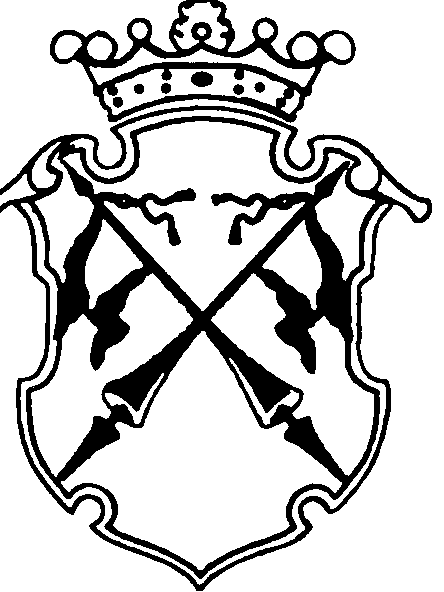 